LMSD Time Report - Specific HoursName: _____________________________TOTAL HOURS	_____________________Dates of Service:(Month/date/year)Service DetailsTotal Hours(for the day)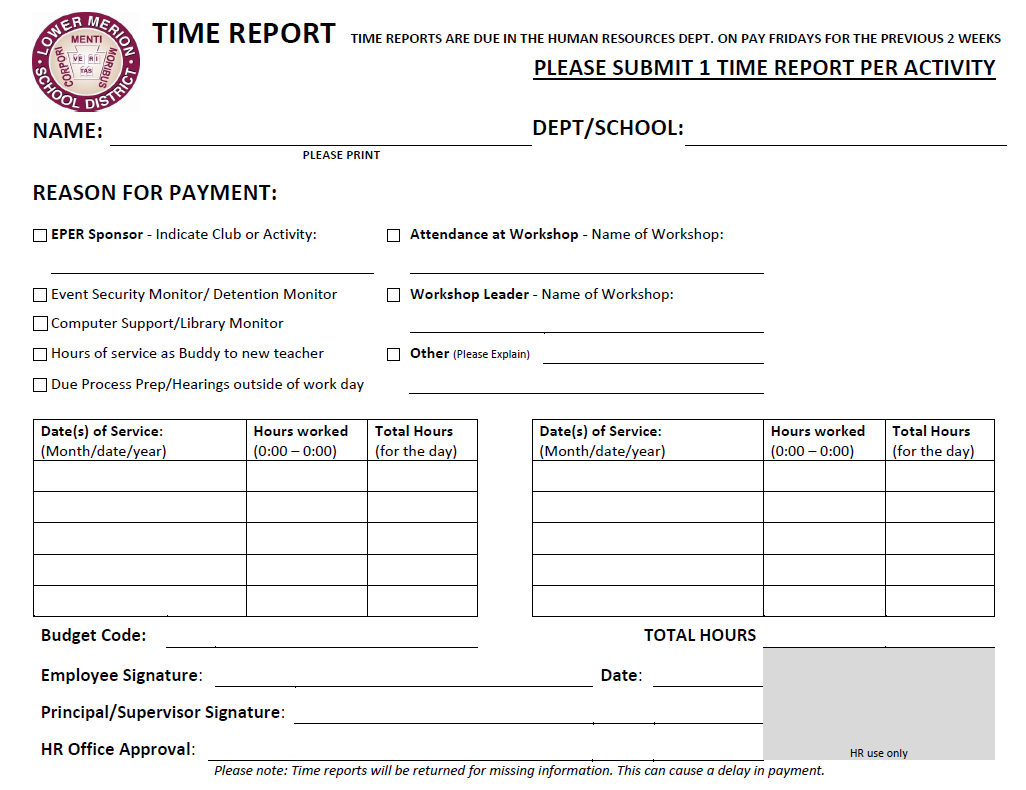 